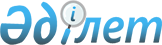 О реорганизации республиканского государственного казенного предприятия "Республиканский научно-практический центр психиатрии, психотерапии и наркологии" Министерства здравоохранения Республики КазахстанПостановление Правительства Республики Казахстан от 11 сентября 2009 года № 1353

      Правительство Республики Казахстан ПОСТАНОВЛЯЕТ:



      1. Реорганизовать республиканское государственное казенное предприятие "Республиканский научно-практический центр психиатрии, психотерапии и наркологии" Министерства здравоохранения Республики Казахстан путем присоединения к нему республиканского государственного казенного предприятия "Лечебно-производственная мастерская при Республиканской клинической психиатрической больнице" Министерства здравоохранения Республики Казахстан.



      2. Утвердить прилагаемые изменения, которые вносятся в некоторые решения Правительства Республики Казахстан.



      3. Министерству здравоохранения Республики Казахстан в установленном законодательством порядке принять соответствующие меры, вытекающие из настоящего постановления.



      4. Настоящее постановление вводится в действие со дня подписания.      Премьер-Министр

      Республики Казахстан                       К. Масимов

Утверждены           

постановлением Правительства  

Республики Казахстан      

от 11 сентября 2009 года № 1353 

Изменения, которые вносятся в некоторые решения

Правительства Республики Казахстан

      1. Утратил силу постановлением Правительства РК от 05.08.2013 № 796.



      2. В постановлении Правительства Республики Казахстан от 9 ноября 1998 года № 1141 "О видах государственной собственности в отношении организаций и объектов, расположенных на территории города Алматы" (САПП Республики Казахстан, 1998 г., № 41, ст. 371):



      в перечне организаций, а также объектов государственного нежилого фонда, остающихся в государственной республиканской собственности, утвержденном указанным постановлением:



      строку, порядковый номер 129, исключить.



      3. Утратил силу постановлением Правительства РК от 23.09.2014 № 1005.



      4. Утратил силу постановлением Правительства РК от 28.08.2015 № 683.
					© 2012. РГП на ПХВ «Институт законодательства и правовой информации Республики Казахстан» Министерства юстиции Республики Казахстан
				